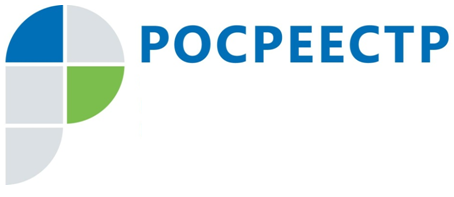 Управлением Росреестра по Иркутской области поставлена на кадастровый учёт новая детская поликлиника в ТулунеУправление Росреестра по Иркутской области поставило на кадастровый учёт введенную в эксплуатацию новую детскую поликлинику в Тулуне. Информация об объекте внесена в Единый государственный реестр недвижимости.Новый филиал детской поликлиники является подразделением Тулунской городской больницы. Общая площадь трёхэтажного здания составляет 882,8 кв. м. Кадастровая стоимость объекта установлена в размере 5 615 994 рублей. Право собственности на здание зарегистрировано за Иркутской областью.Постановка на кадастровый учёт и регистрация прав на медицинское учреждение проведены Управлением Росреестра по Иркутской области в кратчайшие сроки – за один день.По информации правительства Иркутской области, новая детская поликлиника будет обслуживать около 2,5 тысяч детей, проживающих в районе железнодорожного вокзала и близлежащих сельских населенных пунктов Тулунского района. Это позволит разгрузить действующую поликлинику, которая расположена на другом конце города.По информации Управления Росреестра по Иркутской областиСайт:www.rosreestr.ruwww.rosreestr38.ruСтраницы в социальных сетях:http://vk.com/rosreestr38http://facebook.com/rosreestr38http://twitter.com/rosreestr38